المعهد الوطني لعلوم وتكنولوجيا البحارتـونس فـي 26 أكتوبر 2016علي حرزاللهإلى السيد المدير العامللمعهد الوطني لعلوم وتكنولوجيا البحارالموضوع: طلب إبرام عقود إسداء خدمات البحث بمخبر الوسط البحري،سيّدي الكريم، تحيّة طيّبةوبعد، تبعا لمنشور السيد وزير التعليم العالي والبحث العلمي عدد 45/2016 بتاريخ 19 أوت 2016 المتعلق بإجراءات إبرام عقود إسداء خدمات البحث مع أعوان المساندة في إطار برامج البحث العلمي، يشرفني أن أطلب منكم الإعلام عن فتح باب الترشح لإبرام عقود إسداء خدمات البحث في الخطط الأتي ذكرهم. مع العلم أنه  تمت مناقشة هذه العقود بالمخبر والموا فقة عليها.تقبلوا مني سيدي المدير العام فائق التقدير والاحترام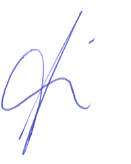 الترشح لإبرام عقود إسداء خدمات البحثبالمعهد الوطني لعلوم وتكنولوجيا البحاريعتزم المعهد  الوطني لعلوم وتكنولوجيا البحار إبرام عقود إسداء خدمات البحث مع أعوان المساندة في إطار برامج البحث العلمي للمعهد  )منشور السيد وزير التعليم العالي والبحث العلمي عدد 45/2016 بتاريخ 19 أوت 2016(  وذلك في الخطط الأتي ذكرهم :خطة  تقني سامي في اختصاص التحاليل البيئية وذلك بالقيام بالرحلات البحرية وأخذ العينات (الأسماك، رواسب، ماء) مع القيام بالتحاليل المعادن والمبيدات. برنامج  البحث : MOSBIOCLIM "المورفوديناميكية الرسوبية والتقييم البيولوجي للمنظومة البيئية الساحلية لخليج تونس تحت تاثير العوامل الانسانية والتغييرات المناخية" في إطار برامج البحوث بمخبر الوسط البحري بالمعهد.مكان العمل: مركز المعهد بحلق الواديمدة العمل:12   شهرا.التأجير الشهري الخام : 800 دينارا ) مع خصم الضريبة على الدخل منه طبقا للتشريع الجاري به العمل(.خطة ما بعد الدكتوراه (Post-doc) في اختصاص التحلي الإحصائي و النمذجة الإحصائية لبنك المعلومات المتعلقة بسكان العوالق البحرية السامة.برنامج  البحث  : برنامج بحث لمخبر الوسط البحري حول منظومة خليج قابس:"Gabes assessment management and modeling"مكان العمل: مركز المعهد بصفاقس.مدة العمل:6    أشهر.التأجير الشهري الخام : 1200 دينارا ) مع خصم الضريبة على الدخل منه طبقا للتشريع الجاري به العمل(.المؤهلات  المطلوبة :  جمع المعلومات و تحيينها من الموقع الخاصّ بها واستعمال البرامج و الطّرق الاحصائيّة المتطوّرة لنمذجتها.خطة ما بعد الدكتوراه (Post-doc) في اختصاص دراسة الطٌحالب المجهريّة السّامّة )ثنائية الاسواط(  و  ذلك عن طريق عزلها وتربيتها  . تتمثّل أهداف الدراسة في التوصيف المورفولوجي والجزيئي ، استخلاص السموم المفرزة وتحليلها و دراسة نسق نموّ هذه الطٌحالب المجهريّة السّامّة و العوامل الفيزيائيّة و الكيميائيّة المؤثّرة فيه.برنامج  البحث : برنامج بحث لمخبر الوسط البحري حول منظومة خليج قابس:"Gabes assessment management and modeling"مكان العمل: مركز المعهد بصفاقس.مدة العمل:6    أشهر.التأجير الشهري الخام : 1200 دينارا ) مع خصم الضريبة على الدخل منه طبقا للتشريع الجاري به العمل(.المؤهلات  المطلوبة : التمكن من التعرف على الطحالب المجهريّة السّامّة، التمكن من استخدام المجهر، إتقان عزل وزراعة الطحالب و المعرفة في مجال تصنيف الطّحالب المجهريّة السّامّة و البيولوجيا الجزيئية والسّموم.مهندس أول أو خطة ما بعد الدكتوراه (Post-doc) في اختصاص الحواسيب عالية القدرة (implémentation numérique de plateforme de calcul intensif parelle sous ses différentes formes, stockage aux formats standards, échange de données aux formats standards).  .برنامج  البحث :  برامج البحث لمخبر الوسط البحري في نطاق التعاون العلمي  PEER Tunisie-USA  حول :Mise en place de plateforme de modélisation numérique du milieu marin tunisien, applications énergétiques: مكان العمل: مركز المعهد بصلامبوا- مركز المعهد بالمنستيرمدة العمل:12    أشهر)مع  إمكانية التجديد ل :  18 شهر (.التأجير الشهري الخام : 1300 دينارا ) مع خصم الضريبة على الدخل منه طبقا للتشريع الجاري به العمل(.المؤهلات  المطلوبة :Connaissance souhaitées : Programmation, architecture parallèle, Linux, Fortran, Matlab, MPI, NetCDF et toute compétence en calcul intensif pour la recherche. Remarque : Des stages de mise à niveau dans les certains de pointe (comme MPI) pourront être envisagés.. خطّة مهندس  في العلوم التطّبيقيّة و التكنولوجيا في اختصاص بيولوجيا. 5 تتمثّل أهداف هذه الخطّة في تحليل العيّنات مستخدما جهاز التّدفّق الخلوي و دراسة البينات المتحصّل عليها مع ضمان صيانة و تشغيل جهاز التّدفّق الخلويبرنامج البحث :  برنامج بحث لمخبر الوسط البحري حول منظومة خليج قابس   "Gabes assessment management and modeling"مكان العمل: مركز المعهد بحلق الوادي.مدة العمل:8   شهرا.التأجير الشهري الخام : 1400 دينارا ) مع خصم الضريبة على الدخل منه طبقا للتشريع الجاري به العمل(.المؤهلات  المطلوبة : مطلوب الخبرة المكتسبة في جهاز التّدفّق الخلوي والتمكن من تحليل البيانات، معرفة جيدة في التدفق الخلوي والمعرفة في مجال البيولوجيا الجزيئية.. مهندس أول في الإلكترونيك و الإلكترونيات الصغيرة والاتصالات السلكية واللاسلكية Ingénieur principal en électroniques et micro électroniques et télécommunicationMaintenance et fonctionnement de la FerryBox  base de données de hautes fréquences et prétraitements des données obtenues.Programme de recherche : Projet de recherche du laboratoire Milieu Marin : DyMEDtunLieu de travail : centre SalammbôDurée de contrat : 8 mois (avec possibilité de renouvellement de 08 mois)Rémunération mensuelle : 1600 dinars (soumise à la retenue à la source selon la réglementation en vigueur)Profil demandé : Diplôme d’ingénieur en éléctroniques et micro éléctroniques et télécommunication avec compétences en programmation Matlab et Java C++ et expérience en maintenance électronique d’instruments de mesures marines.Les demandes,  accompagnés d’un CV et des copies de diplômes, sont à envoyer à :INSTM(Laboratoire Milieu Marin, Candidature Contrats)28, rue du 2 mars 19342025 SalammbôTel : 71730420 Fax : 71732622Ali Harzallah